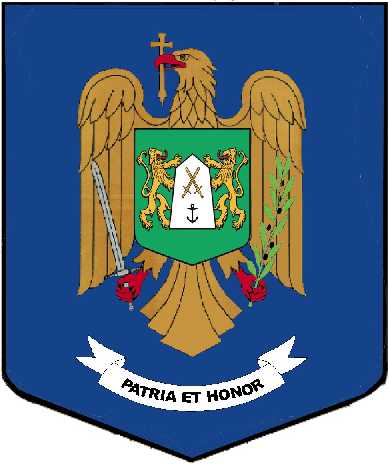 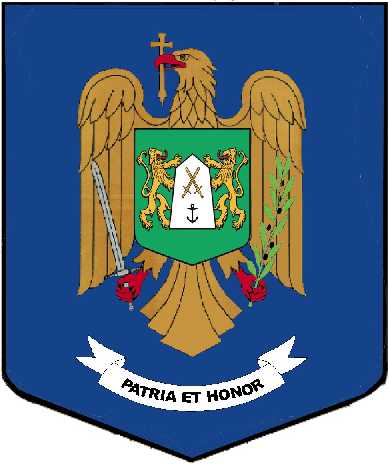 LISTA candidaților care nu îndeplinesc condițiile de participare la concursul organizat pentru ocuparea postului vacant de șef serviciu I la Serviciul Prevenirea și Combaterea Migrației Ilegale și Infracționalității Transfrontaliere din cadrul Centrului de Supraveghere și Controlul Trecerii Frontierei Aeroporturi București-Otopeni, subordonat nemijlocit Inspectoratului General al Poliției de Frontieră, prevăzut la poziţia 317 din statul de organizare al centruluiCOMISIA DE CONCURSPreședinte			            MembriNr. crt.Codul unic de înregistrare al candidatuluiMotivulObs.194585Nu a depus la dosarul de recrutare suplimentul la diploma de licență în termenul prevăzut în anunțul de concurs – 20.03.2024, ora 16.00, acesta fiind depus în data de 01.04.2024 – conform art. 2 alin. (1) și (2) din Ordinul ministrului educației, cercetării și tineretului nr. 5289/2008 privind diploma de licență și suplimentul la diplomă, suplimentul la diplomă este document însoțitor al diplomei de licență, respectiv suplimentul la diplomă este un document obligatoriu anexat diplomei de licență, care oferă o descriere standardizată a tipului și nivelului calificării, a conținutului, a contextului instituțional și a statutului studiilor universitare absolvite de către titularul diplomei, precum și a rezultatelor obținute pe parcursul studiilor.Astfel cum rezultă din conținutul anunțului de concurs, dosarul de recrutare trebuie să cuprindă copii ale documentelor care atestă nivelul și specializarea studiilor impuse de cerințele postului (diploma de absolvire a studiilor și, după caz, foaia matricolă / suplimentul la diplomă și/sau orice alte documente care atestă nivelul și specializarea studiilor), iar candidatul se va asigura că nu lipsesc pagini din aceste copii.Totodată, anunțul de concurs precizează faptul că la concurs pot participa numai candidaţii care îndeplinesc condiţiile legale, criteriile specifice de recrutare, condiţiile de ocupare prevăzute în fişa postului, respectiv cei ale căror dosare de recrutare sunt complete, corect întocmite şi depuse în termenul prevăzut în anunţul de concurs, conform prevederilor art. 30 din Anexa nr. 3 la O.m.a.i. nr. 140/2016 privind activitatea de management resurse umane în unităţile de poliţie ale M.A.I., cu modificările şi completările ulterioare.Comisar de polițieVOICU MIRUNA-HUGUETTE_______________________Comisar-șef de poliţieVLĂSCEANU VIOREL-FLORIN_______________________Comisar-șef de poliție DEDU NICOLAE-GABRIEL_______________________